UNITED STATES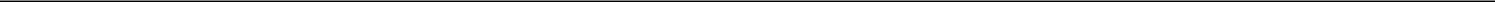 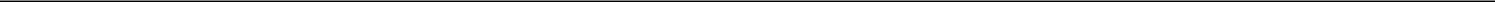 SECURITIES AND EXCHANGE COMMISSIONWashington, D.C. 20549__________________________________________________FORM 8-K__________________________________________________CURRENT REPORTPursuant to Section 13 or 15(d) of the Securities Exchange Act of 1934Date of Report (Date of earliest event reported): July 25, 2022__________________________________________________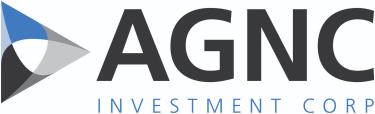 AGNC INVESTMENT CORP.(Exact name of registrant as specified in its charter)__________________________________________________Indicate by check mark whether the registrant is an emerging growth company as defined in Rule 405 of the Securities Act of 1933 (§230.405 of this chapter) or Rule 12b-2 of the Securities Exchange Act of 1934 (§240.12b-2 of this chapter).Emerging Growth Company	☐If an emerging growth company, indicate by check mark if the registrant has elected not to use the extended transition period for complying with any new or revised financial accounting standards provided pursuant to Section 13(a) of the Exchange Act. o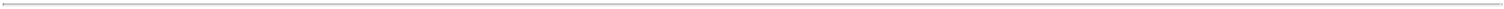 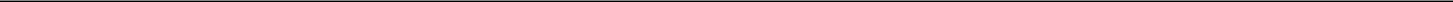 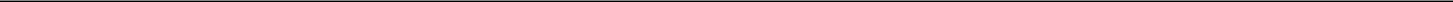 Item 2.02 Results of Operations and Financial ConditionOn July 25, 2022, AGNC Investment Corp. issued a press release announcing its financial results for the quarter ended June 30, 2022. The text of the press release is included as exhibit 99.1 to this Form 8-K. Pursuant to the rules and regulations of the Securities and Exchange Commission, such exhibit and the information set forth therein and herein shall not be deemed to be filed for purposes of Section 18 of the Securities Exchange Act of 1934, as amended (the "Exchange Act"), and shall not be deemed to be incorporated by reference in any filing under the Securities Act of 1933, as amended, or the Exchange Act, except as shall be expressly set forth by specific reference in such a filing.Item 9.01 Financial Statements and ExhibitsNone.None.Exhibits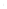 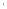 SIGNATUREPursuant to the requirements of the Securities Exchange Act of 1934, the registrant has duly caused this report to be signed on its behalf by the undersigned hereunto duly authorized.Exhibit 99.1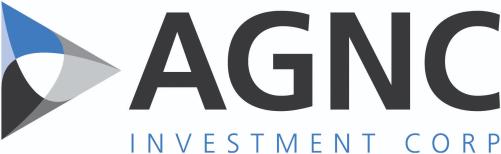 FOR IMMEDIATE RELEASEJuly 25, 2022CONTACT:Investors - (301) 968-9300Media - (301) 968-9303AGNC INVESTMENT CORP.ANNOUNCES SECOND QUARTER 2022 FINANCIAL RESULTSBethesda, MD - July 25, 2022 - AGNC Investment Corp. (“AGNC” or the “Company”) (Nasdaq: AGNC) today announced financial results for the quarter ended June 30, 2022.SECOND QUARTER 2022 FINANCIAL HIGHLIGHTS$(1.34) comprehensive loss per common share, comprised of:$(0.87) net loss per common share$(0.47) other comprehensive loss ("OCI") per common share on investments marked-to-market through OCI$0.83 net spread and dollar roll income per common share, excluding estimated "catch-up" premium amortization benefit 1Includes $0.35 per common share of dollar roll income associated with the Company's $19.7 billion average net long position in Agency mortgage-backed securities ("MBS") in the "to-be-announced" ("TBA") marketExcludes $0.13 per common share of estimated "catch-up" premium amortization benefit due to change in projected constant prepayment rate ("CPR") estimates$11.43 tangible net book value per common share as of June 30, 2022Decreased $(1.69) per common share, or -12.9%, from $13.12 per common share as of March 31, 2022$0.36 dividends declared per common share for the second quarter-10.1% economic return on tangible common equity for the quarterComprised of $0.36 dividends per common share and $(1.69) decrease in tangible net book value per common shareAGNC Investment Corp.July 25, 2022Page 2OTHER SECOND QUARTER HIGHLIGHTS$61.3 billion investment portfolio as of June 30, 2022, comprised of:$43.6 billion Agency MBS$15.9 billion net TBA mortgage position$1.8 billion credit risk transfer ("CRT") and non-Agency securities7.4x tangible net book value "at risk" leverage as of June 30, 20227.8x average tangible net book value "at risk" leverage for the quarterCash and unencumbered Agency MBS totaled approximately $2.8 billion as of June 30, 2022Excludes unencumbered CRT and non-Agency securities and assets held at the Company's broker-dealer subsidiary, Bethesda Securities7.2% average projected portfolio life CPR as of June 30, 202212.4% actual portfolio CPR for the quarter2.70% annualized net interest spread and TBA dollar roll income for the quarter, excluding estimated "catch-up" premium amortization benefitExcludes 37 bps of "catch-up" premium amortization benefit due to change in projected CPR estimatesCapital markets activityIssued 4.1 million common shares through ATM Offerings at an average offering price of $12.19 per share, net of costs, or $50 millionRepurchased 4.7 million common shares at an average repurchase price of $10.78 per share, net of costs, or $51 million___________Represents a non-GAAP measure. Please refer to a reconciliation to the most applicable GAAP measure and additional information regarding the use of non-GAAP financial information later in this release.MANAGEMENT REMARKS"Financial markets remained under significant pressure in the second quarter as the Federal Reserve indicated a more aggressive path of monetary policy tightening," said Peter Federico, the Company's President and Chief Executive Officer. "The expectation of materially higher short-term rates drove significant interest rate volatility and increased the probability of a recession. This challenging monetary policy and macro-economic environment led to broad-based financial market weakness during the second quarter. Agency MBS were no exception, as the spread between Agency MBS and swap and Treasury rates widened meaningfully in April and again in June."Looking ahead, while the near-term outlook continues to be uncertain, the longer-term outlook for Agency MBS has improved substantially. At current valuation levels, Agency MBS are extremely attractive relative to historical levels. The Federal Reserve has begun to reduce its portfolio organically, but that runoff will occur at a slower pace than previously anticipated as a result of reduced prepayments. Finally, and perhaps most importantly, the net supply of Agency MBS is now expected to be meaningfully lower than prior expectations."These positive developments provide reason for optimism that this period of weakness in the Agency MBS market is nearing its end. The favorable returns associated with Agency MBS in this wider spread regime and an improving technical outlook for mortgage supply and demand should provide a supportive backdrop for Agency MBS investors. Moreover, in this compellingAGNC Investment Corp.July 25, 2022Page 3investment environment, we believe AGNC is well-positioned to generate strong risk-adjusted returns for our stockholders.""As a result of the challenging market conditions during the quarter, AGNC continued to maintain a defensive position, highlighted by lower leverage and our low interest rate exposure," said Bernice Bell, the Company's Executive Vice President and Chief Financial Officer. "Importantly, however, despite this defensive positioning, our net spread and dollar roll income per common share, excluding 'catch-up' premium amortization, increased to $0.83 for the second quarter, from $0.72 for the first quarter, due to exceptionally strong TBA dollar roll performance, higher asset yields and stable funding costs, net of our interest rate hedges. While dollar roll performance has moderated, our net spread and dollar roll income should be well protected against higher short-term rates as a result of our significant hedge portfolio."TANGIBLE NET BOOK VALUE PER COMMON SHAREAs of June 30, 2022, the Company's tangible net book value per common share was $11.43 per share, a decrease of -12.9% for the quarter compared to $13.12 per share as of March 31, 2022. The Company's tangible net book value per common share excludes $526 million, or approximately $1.01 per share, of goodwill as of June 30, 2022 and March 31, 2022.INVESTMENT PORTFOLIOAs of June 30, 2022, the Company's investment portfolio totaled $61.3 billion, comprised of:$59.5 billion of Agency MBS and TBA securities, including:$59.3 billion of fixed-rate securities, comprised of:$39.9 billion 30-year MBS,$15.8 billion 30-year TBA securities,$1.8 billion 15-year MBS,$0.1 billion 15-year TBA securities, and$1.6 billion 20-year MBS; and$0.2 billion of collateralized mortgage obligations ("CMOs"), adjustable-rate and other Agency securities; and$1.8 billion of CRT and non-Agency securities.As of June 30, 2022, 30-year and 15-year fixed-rate Agency MBS and TBA securities represented 91% and 3%, respectively, of the Company's investment portfolio, unchanged from March 31, 2022. The Company's TBA position is net of short TBA securities held as of the reporting date.As of June 30, 2022, the Company's fixed-rate Agency MBS and TBA securities' weighted average coupon was 3.58%, compared to 3.20% as of March 31, 2022, comprised of the following weighted average coupons:3.62% for 30-year fixed-rate securities;3.27% for 15-year fixed rate securities; and2.50% for 20-year fixed-rate securities.The Company accounts for TBA securities and other forward settling securities as derivative instruments and recognizes TBA dollar roll income in other gain (loss), net on the Company's financial statements. As of June 30, 2022, such positions had a fair value of $15.9 billion and aAGNC Investment Corp.July 25, 2022Page 4GAAP net carrying value of $(107) million reported in derivative assets/(liabilities) on the Company's balance sheet, compared to $19.5 billion and $(609) million, respectively, as of March 31, 2022.CONSTANT PREPAYMENT RATESThe Company's weighted average projected CPR for the remaining life of its Agency securities held as of June 30, 2022 decreased to 7.2% from 7.9% as of March 31, 2022. The Company's weighted average CPR for the second quarter was of 12.4%, compared to 14.5% for the prior quarter.The weighted average cost basis of the Company's investment portfolio was 103.2% of par value as of June 30, 2022. The Company's investment portfolio generated net premium amortization cost of $(127) thousand, or less than $(0.01) per common share, for the second quarter, which includes a "catch-up" premium amortization benefit of $66 million, or $0.13 per common share, due to a decrease in the Company's CPR projections for certain securities acquired prior to the second quarter. This compares to net premium amortization benefit for the prior quarter of $78 million, or $0.15 per common share, including "catch-up" premium amortization benefit of $159 million, or $0.30 per common share.ASSET YIELDS, COST OF FUNDS AND NET INTEREST RATE SPREADThe Company's average asset yield on its investment portfolio, excluding the TBA position, was 3.09% for the second quarter, compared to 3.55% for the prior quarter. Excluding "catch-up" premium amortization, the Company's average asset yield was 2.58% for the second quarter, compared to 2.36% for the prior quarter. Including the TBA position and excluding "catch-up" premium amortization, the Company's average asset yield for the second quarter was 2.88%, compared to 2.28% for the prior quarter.For the second quarter, the weighted average interest rate on the Company's repurchase agreements was 0.74%, compared to 0.23% for the prior quarter. For the second quarter, the Company’s TBA position had an implied financing benefit of -0.04%, compared to a benefit of -0.49% for the prior quarter. Inclusive of interest rate swaps, the Company's combined weighted average cost of funds for the second quarter was a net cost of 0.18%, compared to a net cost of 0.09% for the prior quarter.The Company's annualized net interest spread, including the TBA position and interest rate swaps and excluding "catch-up" premium amortization, for the second quarter was 2.70%, compared to 2.19% for the prior quarter.NET SPREAD AND DOLLAR ROLL INCOMEThe Company recognized net spread and dollar roll income (a non-GAAP financial measure) for the second quarter of $0.83 per common share, excluding $0.13 per common share of "catch-up" premium amortization benefit, compared to $0.72 per common share for the prior quarter, excluding 0.30 per common share of "catch-up" premium amortization benefit.A reconciliation of the Company's net interest income to net spread and dollar roll income and additional information regarding the Company's use of non-GAAP measures are included later in this release.AGNC Investment Corp.July 25, 2022Page 5LEVERAGEAs of June 30, 2022, $41.3 billion of repurchase agreements, $16.0 billion of net TBA dollar roll positions (at cost) and $0.1 billion of other debt were used to fund the Company's investment portfolio. The remainder, or approximately $1.9 billion, of the Company's repurchase agreements was used to fund purchases of U.S. Treasury securities ("U.S. Treasury repo") and is not included in the Company's leverage measurements. Inclusive of its TBA position and net payable/(receivable) for unsettled investment securities, the Company's tangible net book value "at risk" leverage ratio was 7.4x as of June 30, 2022, compared to 7.5x as of March 31, 2022. The Company's average "at risk" leverage for the second quarter was 7.8x tangible net book value, unchanged from the prior quarter.As of June 30, 2022, the Company's repurchase agreements had a weighted average interest rate of 1.25%, compared to 0.37% as of March 31, 2022, and a weighted average remaining maturity of 46 days, compared to 64 days as of March 31, 2022. As of June 30, 2022, $17.8 billion, or 43%, of the Company's repurchase agreements were funded through the Company's captive broker-dealer subsidiary, Bethesda Securities, LLC.As of June 30, 2022, the Company's repurchase agreements had remaining maturities of:$36.8 billion of three months or less;$3.0 billion from three to six months; and$1.4 billion from six to twelve months.HEDGING ACTIVITIESAs of June 30, 2022, interest rate swaps, swaptions and U.S. Treasury positions equaled 126% of the Company's outstanding balance of repurchase agreements, TBA position and other debt, compared to 121% as of March 31, 2022.As of June 30, 2022, the Company's interest rate swap position totaled $49.9 billion in notional amount, compared to $51.1 billion as of March 31, 2022. As of June 30, 2022, the Company's interest rate swap portfolio had an average fixed pay rate of 0.28%, an average receive rate of 1.51% and an average maturity of 3.9 years, compared to 0.26%, 0.30% and 4.0 years, respectively, as of March 31, 2022. As of June 30, 2022, 81% and 19% of the Company's interest rate swap portfolio were linked to the Secured Overnight Financing Rate ("SOFR") and Overnight Index Swap Rate ("OIS"), respectively.As of June 30, 2022, the Company had payer swaptions outstanding totaling $6.8 billion, compared to $10.3 billion as of March 31, 2022, receiver swaptions outstanding totaling $0.2 billion, compared to none outstanding as of March 31, 2022, and net short U.S. Treasury positions outstanding totaling $15.9 billion, compared to $16.2 billion as of March 31, 2022.OTHER GAIN (LOSS), NETFor the second quarter, the Company recorded a net loss of $(729) million in other gain (loss), net, or $(1.39) per common share, compared to a net loss of $(1,078) million, or $(2.06) per common share, for the prior quarter. Other gain (loss), net for the second quarter was comprised of:AGNC Investment Corp.July 25, 2022Page 6$(946) million of net realized losses on sales of investment securities;$(987) million of net unrealized losses on investment securities measured at fair value through net income;$49 million of interest rate swap periodic income;$786 million of net gains on interest rate swaps;$309 million of net gains on interest rate swaptions;$647 million of net gains on U.S. Treasury positions;$182 million of TBA dollar roll income;$(786) million of net mark-to-market losses on TBA securities; and$17 million of other miscellaneous gains.OTHER COMPREHENSIVE LOSSDuring the second quarter, the Company recorded other comprehensive loss of $(245) million, or $(0.47) per common share, consisting of net unrealized losses on the Company's Agency securities recognized through OCI, compared to $(491) million, or $(0.94) per common share, of other comprehensive loss for the prior quarter.COMMON STOCK DIVIDENDSDuring the second quarter, the Company declared dividends of $0.12 per share to common stockholders of record as of April 29, May 31, and June 30, 2022, totaling $0.36 per share for the quarter. Since its May 2008 initial public offering through the second quarter of 2022, the Company has declared a total of $11.6 billion in common stock dividends, or $45.04 per common share.FINANCIAL STATEMENTS, OPERATING PERFORMANCE AND PORTFOLIO STATISTICSThe following measures of operating performance include net spread and dollar roll income; net spread and dollar roll income, excluding "catch-up" premium amortization; economic interest income; economic interest expense; estimated taxable income; and the related per common share measures and financial metrics derived from such information, which are non-GAAP financial measures. Please refer to "Use of Non-GAAP Financial Information" later in this release for further discussion of non-GAAP measures.AGNC Investment Corp.July 25, 2022Page 7AGNC INVESTMENT CORP.CONSOLIDATED BALANCE SHEETS(in millions, except per share data)AGNC Investment Corp.July 25, 2022Page 8AGNC INVESTMENT CORP.CONSOLIDATED STATEMENTS OF OPERATIONS(in millions, except per share data)(unaudited)AGNC Investment Corp.July 25, 2022Page 9AGNC INVESTMENT CORP.RECONCILIATION OF GAAP NET INTEREST INCOME TO NET SPREAD AND DOLLAR ROLL INCOME (NON-GAAP MEASURE) 2(in millions, except per share data)(unaudited)Three Months EndedAGNC Investment Corp.July 25, 2022Page 10AGNC INVESTMENT CORP.RECONCILIATION OF GAAP NET INCOME TO ESTIMATED TAXABLE INCOME (NON-GAAP MEASURE) 2(in millions, except per share data)(unaudited)Three Months EndedAGNC Investment Corp.July 25, 2022Page 11AGNC INVESTMENT CORP.NET INTEREST SPREAD COMPONENTS BY FUNDING SOURCE 2(in millions, except per share data)(unaudited)Three Months EndedAGNC Investment Corp.July 25, 2022Page 12AGNC INVESTMENT CORP.KEY STATISTICS*(in millions, except per share data)(unaudited)AGNC Investment Corp.July 25, 2022Page 13*Except as noted below, average numbers for each period are weighted based on days on the Company's books and records. All percentages are annualized, unless otherwise noted.Numbers in financial tables may not total due to rounding.Tangible net book value per common share excludes preferred stock liquidation preference and goodwill.Table includes non-GAAP financial measures and/or amounts derived from non-GAAP measures. Refer to "Use of Non-GAAP Financial Information" for additional discussion of non-GAAP financial measures.Amount reported in gain (loss) on derivatives instruments and other securities, net in the accompanying consolidated statements of operations.Dollar roll income represents the price differential, or "price drop," between the TBA price for current month settlement versus the TBA price for forward month settlement. Amount includes dollar roll income (loss) on long and short TBA securities. Amount excludes TBA mark-to-market adjustments.The implied funding cost/benefit of TBA dollar roll transactions is determined using the "price drop" (Note 4) and market based assumptions regarding the "cheapest-to-deliver" collateral that can be delivered to satisfy the TBA contract, such as the anticipated collateral’s weighted average coupon, weighted average maturity and projected 1-month CPR. The average implied funding cost/benefit for all TBA transactions is weighted based on the Company’s daily average TBA balance outstanding for the period.The average implied asset yield for TBA dollar roll transactions is extrapolated by adding the average TBA implied funding cost (Note 5) to the net dollar roll yield. The net dollar roll yield is calculated by dividing dollar roll income (Note 4) by the average net TBA balance (cost basis) outstanding for the period.Amount calculated on a weighted average basis based on average balances outstanding during the period and their respective asset yield/funding cost.Represents periodic interest rate swap settlements. Amount excludes interest rate swap termination fees and mark-to-market adjustments.Cost of funds excludes other supplemental hedges used to hedge a portion of the Company's interest rate risk (such as swaptions and U.S. Treasury positions) and U.S. Treasury repurchase agreements.Represents interest rate swap periodic cost measured as a percent of total mortgage funding (Agency repurchase agreements, other debt and net TBA securities)."Catch-up" premium amortization cost/benefit is reported in interest income on the accompanying consolidated statements of operations.Investment securities include Agency MBS, CRT and non-Agency securities. Amounts exclude TBA and forward settling securities.Average repurchase agreements and other debt excludes U.S. Treasury repurchase agreements.Average stockholders' equity calculated as the average month-ended stockholders' equity during the quarter.Average tangible net book value "at risk" leverage during the period was calculated by dividing the sum of the daily weighted average Agency repurchase agreements, other debt, and TBA and forward settling securities (at cost) outstanding for the period by the sum of average stockholders' equity adjusted to exclude goodwill. Leverage excludes U.S. Treasury repurchase agreements.Tangible net book value "at risk" leverage as of period end was calculated by dividing the sum of the amount outstanding under repurchase agreements, other debt, net TBA position and forward settling securities (at cost), and net receivable / payable for unsettled investment securities outstanding by the sum of total stockholders' equity adjusted to exclude goodwill. Leverage excludes U.S. Treasury repurchase agreements.Average TBA coupon is for the long TBA position only.Includes forward starting swaps not yet in effect as of reported period-end.Economic return (loss) on tangible common equity represents the sum of the change in tangible net book value per common share and dividends declared on common stock during the period over the beginning tangible net book value per common share.Includes net TBA dollar roll position and, if applicable, forward settling securities.STOCKHOLDER CALLAGNC invites stockholders, prospective stockholders and analysts to attend the AGNC stockholder call on July 26, 2022 at 8:30 am ET. Interested persons who do not plan on asking a question and have internet access are encouraged to utilize the free webcast at www.AGNC.com. Those who plan on participating in the Q&A or do not have internet available may access the call by dialing (877) 300-5922 (U.S. domestic) or (412) 902-6621 (international). Please advise the operator you are dialing in for the AGNC Investment Corp. stockholder call.AGNC Investment Corp.July 25, 2022Page 14A slide presentation will accompany the call and will be available at www.AGNC.com. Select the Q2 2022 Earnings Presentation link to download and print the presentation in advance of the stockholder call.An archived audio of the stockholder call combined with the slide presentation will be available on the AGNC website after the call on July 26, 2022. In addition, there will be a phone recording available one hour after the call on July 26, 2022 through August 2, 2022. Those who are interested in hearing the recording of the presentation, can access it by dialing (877) 344-7529 (U.S. domestic) or (412) 317-0088 (international), passcode 4136711.For further information, please contact Investor Relations at (301) 968-9300 or IR@AGNC.com.ABOUT AGNC INVESTMENT CORP.AGNC Investment Corp. is an internally-managed real estate investment residential mortgage-backed securities for which the principal and interest Government-sponsored enterprise or a U.S. Government agency. For www.AGNC.com.trust ("REIT") that invests primarily in payments are guaranteed by a U.S. further  information,  please  refer  toFORWARD LOOKING STATEMENTSThis press release contains forward-looking statements within the meaning of the Private Securities Litigation Reform Act. Forward-looking statements are based on estimates, projections, beliefs and assumptions of management of the Company at the time of such statements and are not guarantees of future performance. Forward-looking statements involve risks and uncertainties in predicting future results and conditions. Actual results could differ materially from those projected in these forward-looking statements or from our historic performance due to a variety of important factors, including, without limitation, changes in interest rates, changes in MBS spreads to benchmark interest rates, changes in the yield curve, changes in prepayment rates, the availability and terms of financing, changes in the market value of the Company's assets, general economic or market conditions, and conditions in the market for Agency securities, any of which may be materially impacted by changes in the Federal Reserve’s bond buying program, approaches to address the size of its bond portfolio or its monetary policy, and legislative and regulatory changes that could adversely affect the business of the Company. Certain factors that could cause actual results to differ materially from those contained in the forward-looking statements, are included in the Company's periodic reports filed with the Securities and Exchange Commission ("SEC"). Copies are available on the SEC's website, www.sec.gov. The Company disclaims any obligation to update or revise any forward-looking statements based on the occurrence of future events, the receipt of new information, or otherwise.USE OF NON-GAAP FINANCIAL INFORMATIONIn addition to the results presented in accordance with GAAP, the Company's results of operations discussed in this release include certain non-GAAP financial information, including "net spread and dollar roll income," "net spread and dollar roll income, excluding 'catch-up' premium amortization," "economic interest income" and "economic interest expense" (both components of "net spread and dollar roll income"), "estimated taxable income" and the related per common share measures and certain financial metrics derived from such non-GAAP information, such as "cost of funds" and "net interest spread."AGNC Investment Corp.July 25, 2022Page 15"Net spread and dollar roll income" is measured as (i) net interest income (GAAP measure) adjusted to include TBA dollar roll income, interest rate swap periodic cost and other interest and dividend income (referred to as "adjusted net interest and dollar roll income") less (ii) total operating expense (GAAP measure). "Net spread and dollar roll income, excluding 'catch-up' premium amortization," further excludes retrospective "catch-up" adjustments to premium amortization cost due to changes in projected CPR estimates.By providing users of the Company's financial information with such measures in addition to the related GAAP measures, the Company believes users will have greater transparency into the information used by the Company's management in its financial and operational decision-making. The Company also believes that it is important for users of its financial information to consider information related to the Company's current financial performance without the effects of certain transactions that are not necessarily indicative of its current investment portfolio performance and operations.Specifically, in the case of "adjusted net interest and dollar roll income," the Company believes the inclusion of TBA dollar roll income is meaningful as TBAs, which are accounted for under GAAP as derivative instruments with gains and losses recognized in other gain (loss) in the Company’s statement of operations, are economically equivalent to holding and financing generic Agency MBS using short-term repurchase agreements. Similarly, the Company believes that the inclusion of periodic interest rate swap settlements in such measure, which are recognized under GAAP in other gain (loss), is meaningful as interest rate swaps are the primary instrument the Company uses to economically hedge against fluctuations in the Company’s borrowing costs and inclusion of periodic interest rate swap settlements is more indicative of the Company’s total cost of funds than interest expense alone. In the case of "net spread and dollar roll income, excluding 'catch-up' premium amortization," the Company believes the exclusion of "catch-up" adjustments to premium amortization cost is meaningful as it excludes the cumulative effect from prior reporting periods due to current changes in future prepayment expectations and, therefore, exclusion of such "catch-up" cost or benefit is more indicative of the current earnings potential of the Company’s investment portfolio. In the case of estimated taxable income (loss), the Company believes it is meaningful information as it is directly related to the amount of dividends the Company is required to distribute in order to maintain its REIT qualification status.However, because such measures are incomplete measures of the Company's financial performance and involve differences from results computed in accordance with GAAP, they should be considered as supplementary to, and not as a substitute for, results computed in accordance with GAAP. In addition, because not all companies use identical calculations, the Company's presentation of such non-GAAP measures may not be comparable to other similarly-titled measures of other companies. Furthermore, estimated taxable income can include certain information that is subject to potential adjustments up to the time of filing the Company's income tax returns, which occurs after the end of its fiscal year.A reconciliation of GAAP net interest income to non-GAAP "net spread and dollar roll income, excluding 'catch-up' premium amortization" and a reconciliation of GAAP net income to non-GAAP "estimated taxable income" is included in this release.Delaware001-3405726-1701984(State or Other Jurisdiction of(Commission File Number)(I.R.S. EmployerIncorporation or Organization)(Commission File Number)Identification No.)2 Bethesda Metro Center, 12th FloorBethesda, Maryland 20814(Address of principal executive offices)Registrant’s telephone number, including area code:(301) 968-9300N/A(Former name or former address, if changed since last report)__________________________________________________Check the appropriate box below if the Form 8-K filing is intended to simultaneously satisfy the filing obligation of the registrant under any of the following provisions:Check the appropriate box below if the Form 8-K filing is intended to simultaneously satisfy the filing obligation of the registrant under any of the following provisions:☐Written communications pursuant to Rule 425 under the Securities Act (17 CFR 230.425)☐Soliciting material pursuant to Rule 14a-12 under the Exchange Act (17 CFR 240.14a-12)☐Pre-commencement communications pursuant to Rule 14d-2(b) under the Exchange Act (17 CFR 240.14d-2(b))☐Pre-commencement communications pursuant to Rule 13e-4(c) under the Exchange Act (17 CFR 240.13e-4(c))Securities registered pursuant to Section 12(b) of the Act:Securities registered pursuant to Section 12(b) of the Act:Securities registered pursuant to Section 12(b) of the Act:Title of Each ClassTitle of Each ClassTrading Symbol(s)Trading Symbol(s)Name of Exchange on Which RegisteredCommon Stock, par value $0.01 per shareAGNCThe Nasdaq Global Select MarketDepositary shares of 7.000% Series C Fixed-to-Floating Rate Cumulative Redeemable Preferred StockDepositary shares of 7.000% Series C Fixed-to-Floating Rate Cumulative Redeemable Preferred StockAGNCNAGNCNThe Nasdaq Global Select MarketDepositary shares of 6.875% Series D Fixed-to-Floating Rate Cumulative Redeemable Preferred StockDepositary shares of 6.875% Series D Fixed-to-Floating Rate Cumulative Redeemable Preferred StockAGNCMAGNCMThe Nasdaq Global Select MarketDepositary shares of 6.50% Series E Fixed-to-Floating Rate Cumulative Redeemable Preferred StockDepositary shares of 6.50% Series E Fixed-to-Floating Rate Cumulative Redeemable Preferred StockAGNCOAGNCOThe Nasdaq Global Select MarketDepositary shares of 6.125% Series F Fixed-to-Floating Rate Cumulative Redeemable Preferred StockDepositary shares of 6.125% Series F Fixed-to-Floating Rate Cumulative Redeemable Preferred StockAGNCPAGNCPThe Nasdaq Global Select MarketExhibit No.Description99.199.1Press Release dated July 25, 2022Press Release dated July 25, 2022AGNC INVESTMENT CORP.Dated:July 25, 2022By:   /s/ BERNICE E. BELLBy:   /s/ BERNICE E. BELLBernice E. BellExecutive Vice President and Chief Financial OfficerJune 30,June 30,March 31,March 31,December 31,December 31,September 30,September 30,June 30,20222022202120212021(unaudited)(unaudited)(unaudited)(unaudited)Assets:Agency securities, at fair value (including pledged securities of $40,107, $43,261,$43,459$47,214$52,396$53,517$57,896$47,601, $46,741 and $49,686, respectively)$43,459$47,214$52,396$53,517$57,896Agency securities transferred to consolidated variable interest entities, at fair value167184208226245(pledged securities)167184208226245Credit risk transfer securities, at fair value (including pledged securities of $629, $471,8948859741,0721,105$510, $534 and $502, respectively)8948859741,0721,105Non-Agency securities, at fair value (including pledged securities of $643, $466,881804843578553$571, $380 and $377, respectively)881804843578553U.S. Treasury securities, at fair value (including pledged securities of $1,882, $684,1,882684471645397$471, $645 and $397, respectively)1,882684471645397Cash and cash equivalents9061,004998981947Restricted cash1,3331,087527464623Derivative assets, at fair value536647317402381Receivable for investment securities sold (including pledged securities of $1,907,2,0062,317——272147$2,160, $0, $252 and $147, respectively)2,0062,317——272147Receivable under reverse repurchase agreements8,43810,64510,4759,61711,979Goodwill526526526526526Other assets212397414505256Total assets$61,240$66,394$68,149$68,805$75,055Liabilities:Repurchase agreements$43,153$44,715$47,381$46,532$48,737Debt of consolidated variable interest entities, at fair value107116126134148Payable for investment securities purchased547857801,8213,697Derivative liabilities, at fair value2376688617814Dividends payable8888888888Obligation to return securities borrowed under reverse repurchase agreements, at fair8,26510,2779,6978,89610,920value8,26510,2779,6978,89610,920Accounts payable and other liabilities803743400477783Total liabilities53,20057,46457,85858,12664,387Stockholders' equity:Preferred Stock - aggregate liquidation preference of $1,5381,4891,4891,4891,4891,489Common stock - $0.01 par value; 522.7, 523.3, 522.2, 524.9 and 524.9 shares issued55555and outstanding, respectively55555Additional paid-in capital13,70713,70413,71013,74713,741Retained deficit(6,726)(6,078)(5,214)(4,973)(4,972)Accumulated other comprehensive income (loss)(435)(190)301411405Total stockholders' equity8,0408,93010,29110,67910,668Total liabilities and stockholders' equity$61,240$66,394$68,149$68,805$75,055Tangible net book value per common share 1$11.43$13.12$15.75$16.41$16.39Three Months EndedThree Months EndedThree Months EndedThree Months EndedJune 30,June 30,March 31,December 31,December 31,September 30,September 30,June 30,20222022202120212021Interest income:Interest income$395$475$$262$293$249Interest expense8027151417Net interest income315448247279232Other loss, net:Realized gain (loss) on sale of investment securities, net(946)(342)(64)(5)25Unrealized loss on investment securities measured at fair value through net income,(987)(2,532)(378)(141)(28)net(987)(2,532)(378)(141)(28)Gain (loss) on derivative instruments and other securities, net1,2041,796188101(618)Total other loss, net(729)(1,078)(254)(45)(621)Expenses:Compensation and benefits1213121412Other operating expense888810Total operating expense2021202222Net income (loss)(434)(651)(27)212(411)Dividend on preferred stock2525252525Net income (loss) available (attributable) to common stockholders$(459)$(676)$(52)$187$(436)Net income (loss)$(434)$(651)$$(27)$212$(411)Unrealized gain (loss) on investment securities measured at fair value through other(245)(491)(110)6(77)comprehensive income (loss), net(245)(491)(110)6(77)Comprehensive income (loss)(679)(1,142)(137)218(488)Dividend on preferred stock2525252525Comprehensive income (loss) available (attributable) to common stockholders$(704)$(1,167)$(162)$193$(513)Weighted average number of common shares outstanding - basic526.2524.3525.5526.7526.6Weighted average number of common shares outstanding - diluted526.2524.3525.5528.6526.6Net income (loss) per common share - basic$(0.87)$(1.29)$(0.10)$0.36$(0.83)Net income (loss) per common share - diluted$(0.87)$(1.29)$(0.10)$0.35$(0.83)Comprehensive income (loss) per common share - basic$(1.34)$(2.23)$(0.31)$0.37$(0.97)Comprehensive income (loss) per common share - diluted$(1.34)$(2.23)$(0.31)$0.37$(0.97)Dividends declared per common share$0.36$0.36$0.36$0.36$0.36June 30,June 30,March 31,March 31,December 31,December 31,September 30,September 30,June 30,20222022202120212021GAAP net interest income:Interest income$395$475$262$293$249Interest expense8027151417GAAP net interest income315448247279232TBA dollar roll income, net 3,4182152165175162Interest rate swap periodic (cost) benefit, net 3,849(18)(16)(13)(19)Adjusted net interest and dollar roll income546582396441375Operating expense(20)(21)(20)(22)(22)Net spread and dollar roll income526561376419353Dividend on preferred stock2525252525Net spread and dollar roll income available to common stockholders501536351394328Estimated "catch-up" premium amortization cost (benefit) due to change in CPR forecast 11(66)(159)44271Net spread and dollar roll income, excluding "catch-up" premium amortization, available to$435$377$395$396$399common stockholders$435$377$395$396$399Weighted average number of common shares outstanding - basic526.2524.3525.5526.7526.6Weighted average number of common shares outstanding - diluted527.1525.7527.6528.6528.3Net spread and dollar roll income per common share - basic$0.95$1.02$0.67$0.75$0.62Net spread and dollar roll income per common share - diluted$0.95$1.02$0.67$0.75$0.62Net spread and dollar roll income, excluding "catch-up" premium amortization, per common$0.83$0.72$0.75$0.75$0.76share - basic$0.83$0.72$0.75$0.75$0.76Net spread and dollar roll income, excluding "catch-up" premium amortization, per commonNet spread and dollar roll income, excluding "catch-up" premium amortization, per common$0.83$0.72$0.75$0.75$0.76share - diluted$0.83$0.72$0.75$0.75$0.76June 30,March 31,March 31,December 31,December 31,September 30,September 30,June 30,202220222022202120212021come/(loss)$(434)$(651)$(27)$212$(411)to tax differences:mium amortization, net(78)(176)13(45)1lized gain/loss, net(1,210)(2,365)(570)(342)43capital loss/(utilization of net capital loss carryforward)1,666868——(141)52ealized (gain)/loss, net782,294373358152er——(13)——35otal book to tax differences456608(184)(167)253taxable income (loss)22(43)(211)45(158)T taxable income attributed to preferred stock—————————taxable income (loss), attributed to common stock$22$(43)$(211)$45$(158)ted average common shares outstanding - basic526.2524.3525.5526.7526.6ted average common shares outstanding - diluted526.2524.3525.5528.6526.6$taxable income (loss) per common share - basic$0.04$(0.08)$(0.40)$0.09$(0.30)taxable income (loss) per common share - diluted$0.04$(0.08)$(0.40)$0.09$(0.30)ning net capital loss carryforward$868$—$—$—$—$141$89se (decrease) in net capital loss carryforward1,666868——(141)52g net capital loss carryforward$2,534$868$—$—$141$g net capital loss carryforward per common share$4.85$1.66$—$—$0.27June 30,March 31,March 31,December 31,September 30,September 30,September 30,June 30,2022202220222021202120212021ted net interest and dollar roll income, excluding "catch-up" premium amortization:nomic interest income:vestment securities - GAAP interest income 12$395$475$262$293$293$249timated "catch-up" premium amortization cost (benefit) due to change in CPR forecast 11(66)(159)442271BA dollar roll income - implied interest income 3,6180123131142142139nomic interest income, excluding "catch-up" premium amortization509439437437459nomic interest benefit (expense):epurchase agreements and other debt - GAAP interest expense(80)(27)(15)(14)(14)(17)BA dollar roll income - implied interest benefit (expense) 3,522934333323terest rate swap periodic (cost) income, net 3,849(18)(16)(13)(13)(19)nomic interest benefit (expense)(29)(16)36(13)usted net interest and dollar roll income, excluding "catch-up" premium amortization$480$423$440$443$446terest spread, excluding "catch-up" amortization:terest spread, excluding "catch-up" amortization:rage asset yield:vestment securities - average asset yield3.09%3.55%1.98%2.30%2.30%1.73%timated "catch-up" premium amortization cost (benefit) due to change in CPR forecast(0.51)%(1.19)%0.33%0.02%0.02%0.50%vestment securities average asset yield, excluding "catch-up" premium amortization2.58%2.36%2.31%2.32%2.23%BA securities - average implied asset yield 63.66%2.09%1.80%1.88%1.88%1.98%rage asset yield, excluding "catch-up" premium amortization 72.88%2.28%2.13%2.16%2.15%rage total cost (benefit) of funds:epurchase agreements and other debt - average funding cost0.74%0.23%0.12%0.12%0.12%0.13%BA securities - average implied funding (benefit) cost 5(0.04)%(0.49)%(0.46)%(0.42)%(0.42)%(0.33)%verage cost (benefit) of funds, before interest rate swap periodic cost, net 70.49%(0.01)%(0.10)%(0.10)%(0.03)%terest rate swap periodic cost (income), net 10(0.31)%0.10%0.08%0.07%0.07%0.09%rage total cost (benefit) of funds 90.18%0.09%(0.02)%(0.03)%0.06%rage net interest spread, excluding "catch-up" premium amortization2.70%2.19%2.15%2.19%2.09%Three Months EndedThree Months EndedThree Months EndedKey Balance Sheet Statistics:June 30,June 30,March 31,March 31,December 31,December 31,September 30,September 30,June 30,Key Balance Sheet Statistics:20222022202120212021Investment securities: 12Fixed-rate Agency MBS, at fair value - as of period end$43,382$47,124$52,289$53,395$57,757Other Agency MBS, at fair value - as of period end$244$274$315$348$384Credit risk transfer securities, at fair value - as of period end$894$885$974$1,072$1,105Non-Agency MBS, at fair value - as of period end$881$804$843$578$553Total investment securities, at fair value - as of period end$45,401$49,087$54,421$55,393$59,799Total investment securities, at cost - as of period end$48,862$51,316$53,628$54,112$58,379Total investment securities, at par - as of period end$47,347$49,511$51,878$52,223$56,309Average investment securities, at cost$51,089$53,535$53,057$50,866$57,420Average investment securities, at par$49,453$51,749$51,262$49,077$55,246TBA securities: 20Net TBA portfolio - as of period end, at fair value$15,893$19,543$27,578$28,741$27,689Net TBA portfolio - as of period end, at cost$16,001$20,152$27,622$28,912$27,611Net TBA portfolio - as of period end, carrying value$(107)$(609)$(44)$(171)$79Average net TBA portfolio, at cost$19,653$23,605$29,014$30,312$28,082Average repurchase agreements and other debt 13$42,997$46,570$46,999$45,847$52,374Average stockholders' equity 14$8,525$9,545$10,499$10,638$11,103Tangible net book value per common share 1$11.43$13.12$15.75$16.41$16.39Tangible net book value "at risk" leverage - average 157.8:17.8:17.6:17.5:17.6:1Tangible net book value "at risk" leverage - as of period end 167.4:17.5:17.7:17.5:17.9:1Key Performance Statistics:Investment securities: 12Average coupon3.19 %3.07 %3.12 %3.25 %3.28 %Average asset yield3.09 %3.55 %1.98 %2.30 %1.73 %Average asset yield, excluding "catch-up" premium amortization2.58 %2.36 %2.31 %2.32 %2.23 %Average coupon - as of period end3.35 %3.13 %3.08 %3.15 %3.19 %Average asset yield - as of period end2.85 %2.56 %2.43 %2.48 %2.42 %Average actual CPR for securities held during the period12.4 %14.5 %18.6 %22.5 %25.7 %Average forecasted CPR - as of period end7.2 %7.9 %10.9 %10.7 %11.6 %Total premium amortization (cost) benefit, net$——$78$(138)$(106)$(202)TBA securities:Average coupon - as of period end 174.35 %3.25 %2.47 %2.41 %2.50 %Average implied asset yield 63.66 %2.09 %1.80 %1.88 %1.98 %Combined investment and TBA securities - average asset yield, excluding "catch-2.88 %2.28 %2.13 %2.16 %2.15 %up" premium amortization 72.88 %2.28 %2.13 %2.16 %2.15 %Cost of funds:Repurchase agreements - average funding cost0.74 %0.23 %0.12 %0.12 %0.13 %TBA securities - average implied funding cost (benefit) 5(0.04)%(0.49)%(0.46)%(0.42)%(0.33)%Interest rate swaps - average periodic expense, net 10(0.31)%0.10 %0.08 %0.07 %0.09 %Average total cost (benefit) of funds, inclusive of TBAs and interest rate swap0.18 %0.09 %(0.02)%(0.03)%0.06 %periodic expense, net 7,90.18 %0.09 %(0.02)%(0.03)%0.06 %Repurchase agreements - average funding cost as of period end1.25 %0.37 %0.15 %0.12 %0.11 %Interest rate swaps - average net pay/(receive) rate as of period end 18(1.23)%(0.04)%0.15 %0.12 %0.12 %Net interest spread:Combined investment and TBA securities average net interest spread3.07 %3.01 %1.93 %2.17 %1.75 %Combined investment and TBA securities average net interest spread, excluding2.70 %2.19 %2.15 %2.19 %2.09 %"catch-up" premium amortization2.70 %2.19 %2.15 %2.19 %2.09 %Expenses % of average stockholders' equity - annualized0.94 %0.88 %0.76 %0.83 %0.79 %Economic return (loss) on tangible common equity - unannualized 19(10.1)%(14.4)%(1.8)%2.3 %(5.5)%